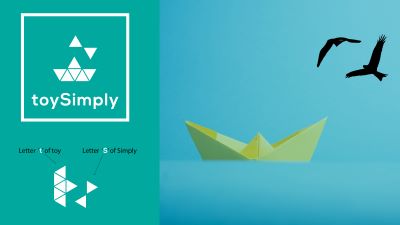 Formulár na vrátenie tovaru (odstúpenie od kúpnej zmluvy bez uvedenia dôvodu v zákonnej 14-dňovej lehote)  v zmysle § 7 a nasl. Zákona č. 102/2014 Z. z. o ochrane spotrebiteľa pri predaji tovaru alebo poskytovaní služieb na základe zmluvy uzavretej na diaľku alebo zmluvy uzavretej mimo prevádzkových priestorov o a zmene a doplnení niektorých zákonov. Alebona výmenu tovaru, ak tovar zakúpený u nás možno vymeniť do 30 dní od doručenia za predpokladu, že opätovne vyžiadaný tovar má rovnakú alebo vyššiu hodnotu ako hodnota vráteného tovaru. Pred vyplnením formulára vytvorte novú objednávku v e-shope. Od nás dostanete dopravu zadarmo. Cena tovaru, ktorý posielate späť, bude odpočítaná z novej objednávky  Číslo objednávky       Číslo daňového dokladu      Datum doručenia tovaru       Číslo NOVÉ objednávky                                                                                                                                                                              (v prípade výmeny tovaru)…………………………….   …………….…………..…………..    ……………………………………       ……………………………………..    Kód tovaru/ Názov                                                                                                      Množstvo   …………………………………………………………………………………………………..…………..    ………….. …………………………………………………………………………………………………..……………    ………….. ……………………………………………………………………………………………………………….     ………….. Meno a priezvisko: ………………………………………………… Telefon: ………………………………………………… E-mail:  ………………………………………………… Adresa vrátane PSČ: ……………………………………………………………………………………………………………………………. Číslo účtu na vrátenie peňazí: ………………………………………………………………………………………………………… Platba bude odoslaná na váš účet do 14 dní od prijatia vráteného tovaru. Tovar by mal byť vrátený kompletný a bez známok opotrebovania alebo používania, s prihliadnutím na povahu položky. Tovar nemusí byť vrátený v pôvodnom obale, napriek tomu by sme uprednostnili, aby bol vrátený v pôvodnom obale vrátane výplne, obalu, visačky, návodu atď. Aj keď obal nie je predmetom kúpy, máme nárok na úhradu skutočných nákladov vynaložených na uvedenie tovaru do pôvodného stavu, aby bol opäť predajný.   Náklady na uvedenie do pôvodného stavu posudzujeme individuálne a ako také vám môžu byť účtované a pripočítané k sume vráteného tovaru. Tieto náklady môžu teoreticky predstavovať celú cenu tovaru. Preto čím kompletnejší tovar vrátite, tým menšiu škodu nám spôsobíte a tým väčšia je "šanca", že dostanete späť celú kúpnu cenu. Nezabudnite, že tovar musíme ďalej predať.  Tovar zabaľte tak, aby sa pri preprave nepoškodil, t. j. najlepšie v krabici s dostatočným polstrovaním, ideálne v obale, v ktorom sme vám ho poslali. Najmä pri balení do obálky alebo fólie zvážte, či je tento obal adekvátny povahe predmetu a jeho výrobnému baleniu. Poistený balík spolu s týmto formulárom a kópiou potvrdenia o prevzatí nám pošlite späť len balíkovou poštou bez dobierky na adresu: toySimply, Pomezí 300, 569 71 Pomezí, Česká republikaAlebo pošlite tento formulár na adresu info@toysimply.sk a my pre Vás zabezpečíme vyzdvihnutie.Informácie o procese vrátenia nájdete tu: e-mail: iva.broz@toysimply.cz telefón: +420 737 202 088. Datum:  ..................................................  Podpis kupujúceho: ………………………………………………….